 IMTHIYAS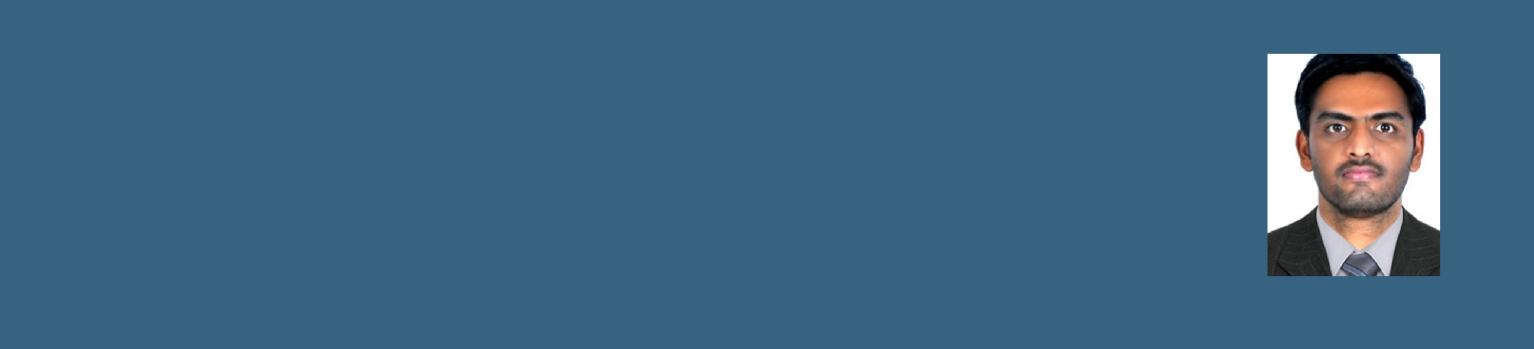  Imthiyas_388267@2freemail.com  CAREER OBJECTIVE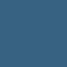 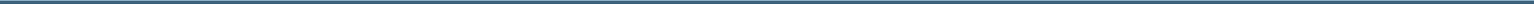 Result oriented individual with the ability to communicate  technical information in a precise and convincing manner. Seeking a responsible job with an opportunity for professional challenges. SKILLSMechanical Quality Assurance and		Quality Engineer - NDT inspection methods. Quality Control.				To inspect the Materials, Welded particles, Composites. Inspect to ensure that products and processes comply with requirements, using established standards. Analyse the root cause and implement corrective actions for processes or parts that have concerns. Basic knowledge of Six SigmaMicrosoft Project Management.		Planning Engineer - MSP Most probably a Planning Software used Particularly for Mechanical Department. In Project Management it includes Cost Estimation, Scheduling, Risk Factors, Resources & Process Planning. EXPERIENCENov 2017 to Aug 2018		Trainee		To check the substrate.		Shift From logistics to CSF.   To check the dryer temperature, dozer,	vaccum &   Robots.Transfer the Washcoat.Check the connections.Checking FPI (First Part Identification).Check the Checklist. PROJECTSProject Name : Investigation Of Dissimilar Joints of Magnesium Alloys using Friction Stir Welding. HOBBIESVolleyballReading Books PERSONAL DETAILSDate of Birth	23/08/1995Gender	MaleNationality	IndiaMarital Status	SingleLanguage Know	English, Tamil.Role : Team LeaderRole : Team LeaderTeam Size : 3Project Duration : 3 MonthProject Duration : 3 MonthProject DetailProject DetailTwo dissimilar Magnesium Alloys were welded by FrictionTwo dissimilar Magnesium Alloys were welded by FrictionTwo dissimilar Magnesium Alloys were welded by FrictionTwo dissimilar Magnesium Alloys were welded by FrictionStir Welding and its properties were studied by taking certain tests.TheStir Welding and its properties were studied by taking certain tests.TheStir Welding and its properties were studied by taking certain tests.TheStir Welding and its properties were studied by taking certain tests.Theonion ring formation, pin - driven material flow and shoulder - drivenonion ring formation, pin - driven material flow and shoulder - drivenonion ring formation, pin - driven material flow and shoulder - drivenonion ring formation, pin - driven material flow and shoulder - drivenmaterial flow are analysed through the macro structures of the joints.material flow are analysed through the macro structures of the joints.material flow are analysed through the macro structures of the joints.material flow are analysed through the macro structures of the joints.Welded zone was studied under various tests like macroscopicWelded zone was studied under various tests like macroscopicWelded zone was studied under various tests like macroscopicWelded zone was studied under various tests like macroscopicanalysis, microscopic analysis, hardness test and tensile testanalysis, microscopic analysis, hardness test and tensile testanalysis, microscopic analysis, hardness test and tensile testanalysis, microscopic analysis, hardness test and tensile testEDUCATIONEDUCATIONDegree/CourseDegree/CourseInstitute/University/Percentage/Year of PassingDegree/CourseDegree/CourseCollegeBoardCGPAYear of PassingCollegeBoardCGPAMohammedB. E MechanicalB. E MechanicalSathak AJB. E MechanicalB. E MechanicalCollege ofAnna University7.93 CGPA2017EngineeringEngineeringCollege ofAnna University7.93 CGPA2017EngineeringEngineeringEngineering,Engineering,Chennai.ACHIEVEMENTACHIEVEMENTACHIEVEMENTACHIEVEMENTAppreciationAppreciationBased on my performance, our HR Manager andBased on my performance, our HR Manager andBased on my performance, our HR Manager andOperations Director appreciated my work and theyOperations Director appreciated my work and theyOperations Director appreciated my work and theywanted me as a permanent employee wanted me as a permanent employee Department PresidentDepartment PresidentDepartment PresidentAppointed as Mechanical Department President, which IAppointed as Mechanical Department President, which IAppointed as Mechanical Department President, which Iwon through college elections.won through college elections.